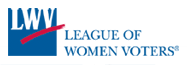 VOTER REGISTRATION AT THE HIGH SCHOOLby the LEAGUE OF WOMEN VOTERS NEWTONAre you 16, 17, 18 years or older?Register to vote now!!The voting age is still 18, but 16 and 17 year olds can pre-register.The League of Women Voters will be at your high school to register people to vote on Wednesday, September 26, 2018, from 11:00 am – 1:00 pm in the cafeteria.You will need your ID number.REGISTER WITH YOUR DRIVER’S LICENSE NUMBER, LEARNER’S PERMIT NUMBER, OR THE LAST FOUR DIGITS OF YOUR SOCIAL SECURITY NUMBER.For additional information, email info@lwvnewton.org You can also call 617-383-4598.